اسم عضو هيئة التدريس :د .منى عزام اسم عضو هيئة التدريس :د .منى عزام اسم عضو هيئة التدريس :د .منى عزام اسم عضو هيئة التدريس :د .منى عزام اسم عضو هيئة التدريس :د .منى عزام اسم عضو هيئة التدريس :د .منى عزام اسم عضو هيئة التدريس :د .منى عزام اسم عضو هيئة التدريس :د .منى عزام موجز السيرة الذاتية: موجز السيرة الذاتية: موجز السيرة الذاتية: موجز السيرة الذاتية: موجز السيرة الذاتية: موجز السيرة الذاتية: موجز السيرة الذاتية: موجز السيرة الذاتية: 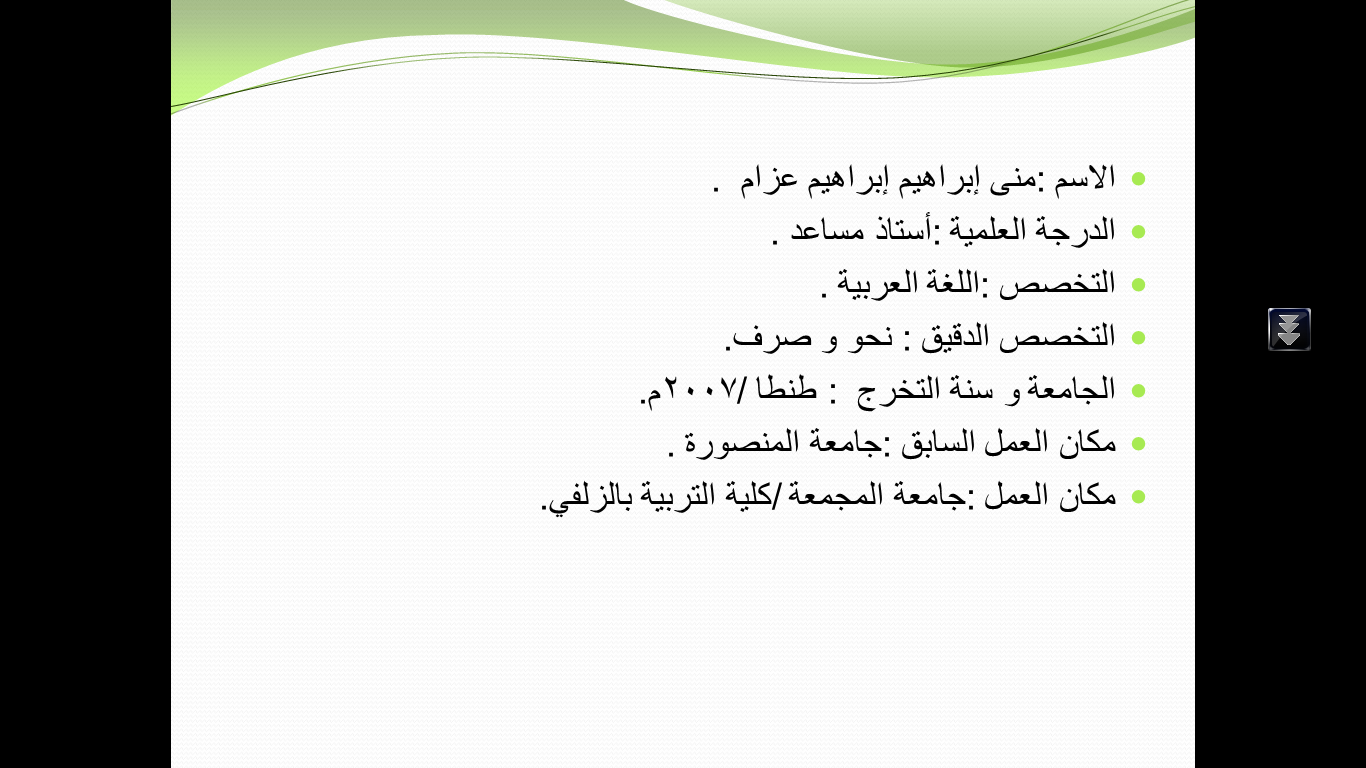 الدرجات العلمية: الدرجات العلمية: الدرجات العلمية: الدرجات العلمية: الدرجات العلمية: الدرجات العلمية: الدرجات العلمية: الدرجات العلمية: الدرجة التخصصالجامعة الجامعة الجامعة سنة التخرجسنة التخرجمكان التخرجليسانس الآداب و العلوم التربويةاللغة العربية و الدراسات الإسلاميةالمنصورةالمنصورةالمنصورة1996م1996مكلية التربية -جامعة المنصورة – مصرليسانس الآداباللغة العربية و آدابهاالمنصورةالمنصورةالمنصورة1999م1999مكلية الآداب –جامعة المنصورة – مصرالسنة التمهيدية للماجستيرشعبة اللغوياتالمنصورةالمنصورةالمنصورة2001م2001مكلية الآداب –جامعة المنصورة – مصرالماجستيراللغة العربية و آدابها "نحو و صرف"طنطاطنطاطنطا2004م2004مكلية الآداب - جامعة طنطاالدكتوراهاللغة العربية و آدابها "نحو و صرف"طنطاطنطاطنطا2007م2007مكلية الآداب - جامعة طنطاالإنتاج العلمي:  الإنتاج العلمي:  الإنتاج العلمي:  الإنتاج العلمي:  الإنتاج العلمي:  الإنتاج العلمي:  الإنتاج العلمي:  الإنتاج العلمي:  اسم البحث وعاء النشرتاريخ ومكان النشرتاريخ ومكان النشرتاريخ ومكان النشرالرابطالرابطالرابط(الحمل على المعنى عند الخليل و سيبويه)كتاب مؤتمر دار العلوم الدولي السابع للنحو و الصرف و العروض2012م، كلية دار العلوم – جامعة القاهرة2012م، كلية دار العلوم – جامعة القاهرة2012م، كلية دار العلوم – جامعة القاهرةالمهام الإدارية  وعضوية اللجان والوحدات: المهام الإدارية  وعضوية اللجان والوحدات: المهام الإدارية  وعضوية اللجان والوحدات: المهام الإدارية  وعضوية اللجان والوحدات: المهام الإدارية  وعضوية اللجان والوحدات: المهام الإدارية  وعضوية اللجان والوحدات: المهام الإدارية  وعضوية اللجان والوحدات: المهام الإدارية  وعضوية اللجان والوحدات: اللجان على مستوى الكليةالصفة (رئيس، منسق، عضو)الصفة (رئيس، منسق، عضو)الصفة (رئيس، منسق، عضو)اللجان على مستوى القسماللجان على مستوى القسمالصفة (رئيس، منسق، عضو)الصفة (رئيس، منسق، عضو)الإرشاد الأكاديميالإرشاد الأكاديميمنسقامنسقاالجودةالجودةعضواعضواالتوجيه و الإرشادالتوجيه و الإرشادعضواعضواالقياس و التقويمالقياس و التقويمعضواعضواالخريجاتالخريجاتمنسقامنسقاالبحث العلميالبحث العلميعضواعضواالخطط الدراسيةالخطط الدراسيةعضواعضواالمهام الإداريةالمهام الإداريةالمهام الإداريةالمهام الإداريةالفترة الزمنية الفترة الزمنية الفترة الزمنية الفترة الزمنية         ـــــــــــــ        ـــــــــــــ        ـــــــــــــ        ـــــــــــــالمقررات التي يدرسها لهذا الفصل: المقررات التي يدرسها لهذا الفصل: المقررات التي يدرسها لهذا الفصل: المقررات التي يدرسها لهذا الفصل: المقررات التي يدرسها لهذا الفصل: المقررات التي يدرسها لهذا الفصل: المقررات التي يدرسها لهذا الفصل: المقررات التي يدرسها لهذا الفصل: رمز المقرر ورقمهاسم المقرراسم المقرراسم المقررالساعات المعتمدةالساعات المعتمدةالساعات الفعليةالساعات الفعليةعرب126علم المعاجمعلم المعاجمعلم المعاجم2222عرب111النحو 1النحو 1النحو 13333عرب121النحو2النحو2النحو23333عرب211النحو3النحو3النحو33333الخبرة الإدارية والأكاديمية (تكليفات سابقة ومراتب أكاديمية)الخبرة الإدارية والأكاديمية (تكليفات سابقة ومراتب أكاديمية)الخبرة الإدارية والأكاديمية (تكليفات سابقة ومراتب أكاديمية)الخبرة الإدارية والأكاديمية (تكليفات سابقة ومراتب أكاديمية)الخبرة الإدارية والأكاديمية (تكليفات سابقة ومراتب أكاديمية)الخبرة الإدارية والأكاديمية (تكليفات سابقة ومراتب أكاديمية)الخبرة الإدارية والأكاديمية (تكليفات سابقة ومراتب أكاديمية)الخبرة الإدارية والأكاديمية (تكليفات سابقة ومراتب أكاديمية)التكاليف الإدارية السابقةالتكاليف الإدارية السابقةالتكاليف الإدارية السابقةالتكاليف الإدارية السابقةالتكاليف الإدارية السابقةالتكاليف الإدارية السابقةالفترة الزمنيةالفترة الزمنيةالتدرج الأكاديمي (المرتبة الأكاديمية) التدرج الأكاديمي (المرتبة الأكاديمية) التدرج الأكاديمي (المرتبة الأكاديمية) التدرج الأكاديمي (المرتبة الأكاديمية) التدرج الأكاديمي (المرتبة الأكاديمية) التدرج الأكاديمي (المرتبة الأكاديمية) الفترة الزمنيةالفترة الزمنية-التعيين بدرجة معيد بكلية التربية – جامعة المنصورة – مصر.-التعيين بدرجة معيد بكلية التربية – جامعة المنصورة – مصر.-التعيين بدرجة معيد بكلية التربية – جامعة المنصورة – مصر.-التعيين بدرجة معيد بكلية التربية – جامعة المنصورة – مصر.-التعيين بدرجة معيد بكلية التربية – جامعة المنصورة – مصر.-التعيين بدرجة معيد بكلية التربية – جامعة المنصورة – مصر.1997-2004م1997-2004م-مدرس مساعد بكلية التربية – جامعة المنصورة – مصر.-مدرس مساعد بكلية التربية – جامعة المنصورة – مصر.-مدرس مساعد بكلية التربية – جامعة المنصورة – مصر.-مدرس مساعد بكلية التربية – جامعة المنصورة – مصر.-مدرس مساعد بكلية التربية – جامعة المنصورة – مصر.-مدرس مساعد بكلية التربية – جامعة المنصورة – مصر.2004م2004م-مدرس بكلية التربية – جامعة المنصورة – مصر.-مدرس بكلية التربية – جامعة المنصورة – مصر.-مدرس بكلية التربية – جامعة المنصورة – مصر.-مدرس بكلية التربية – جامعة المنصورة – مصر.-مدرس بكلية التربية – جامعة المنصورة – مصر.-مدرس بكلية التربية – جامعة المنصورة – مصر.2007م2007مبرامج تنمية المهاراتبرامج تنمية المهاراتبرامج تنمية المهاراتبرامج تنمية المهاراتبرامج تنمية المهاراتبرامج تنمية المهاراتبرامج تنمية المهاراتبرامج تنمية المهاراتاسم البرنامجنوعهنوعهنوعهجهة الحصول عليهجهة الحصول عليهتاريخ الحصول عليهتاريخ الحصول عليهمهارات الاتصال الفعّال.دورةدورةدورةكلية التربية – جامعة المنصورة – مصركلية التربية – جامعة المنصورة – مصر2005م2005مإدارة الوقت و الاجتماعات.دورةدورةدورةكلية التجارة – جامعة المنصورة- مصركلية التجارة – جامعة المنصورة- مصر12/2008م12/2008مأساليب البحث العلمي.دورةدورةدورةكلية التربية – جامعة المنصورة - مصركلية التربية – جامعة المنصورة - مصر2006م2006ممعايير الجودة في العملية التدريسية.تربويتربويتربويكلية التربية – جامعة المنصورة - مصركلية التربية – جامعة المنصورة - مصر3/2009م3/2009ممهارات التفكير.تربويتربويتربويكلية التربية – جامعة المنصورة - مصركلية التربية – جامعة المنصورة - مصر2006م2006مالتخطيط الاستراتيجي.اجتماعياجتماعياجتماعيكلية التجارة – جامعة المنصورة- مصركلية التجارة – جامعة المنصورة- مصر11/2009م11/2009منظام التعليم الإلكتروني و أدواته .أكاديميأكاديميأكاديميكلية التربية بالزلفيكلية التربية بالزلفي28-29/11/1433هـ28-29/11/1433هـأنشطة عضو هيئة التدريسأنشطة عضو هيئة التدريسأنشطة عضو هيئة التدريسأنشطة عضو هيئة التدريسأنشطة عضو هيئة التدريسأنشطة عضو هيئة التدريسأنشطة عضو هيئة التدريسأنشطة عضو هيئة التدريسالنشاطالنشاطالنشاطالرابطالرابطالرابطالرابطالرابطدورة تدريبية في أحكام التجويد " أحكام النون الساكنة و التنوين".دورة تدريبية في أحكام التجويد " أحكام النون الساكنة و التنوين".دورة تدريبية في أحكام التجويد " أحكام النون الساكنة و التنوين".دورة بعنوان " الإعراب فرع المعنى".دورة بعنوان " الإعراب فرع المعنى".دورة بعنوان " الإعراب فرع المعنى".محاضرة في اليوم العالمي للفصحى بعنوان " عبقرية الفصحى".محاضرة في اليوم العالمي للفصحى بعنوان " عبقرية الفصحى".محاضرة في اليوم العالمي للفصحى بعنوان " عبقرية الفصحى".بيانات التواصل بيانات التواصل بيانات التواصل بيانات التواصل الساعات المكتبيةالساعات المكتبيةالساعات المكتبيةالساعات المكتبيةاليوم:الثلاثاءالساعة:10-2ساعات الإرشاد الأكاديميساعات الإرشاد الأكاديميساعات الإرشاد الأكاديميساعات الإرشاد الأكاديمياليوم:الاثنينالساعة:8-12تواصل معيتواصل معيتواصل معيتواصل معيالهاتف: 064224188064224188064224188البريد الإلكتروني:dr.mona_75@yahoo.comdr.mona_75@yahoo.comdr.mona_75@yahoo.comموقع الجامعة:m.azzam@mu.edu.sam.azzam@mu.edu.sam.azzam@mu.edu.saمواقع أخرى:ــــــــــــــــــــــــــــــمدونات:ــــــــــــــــــــــــــــــ